HTML Font Assignments		fonts.html								signatures.html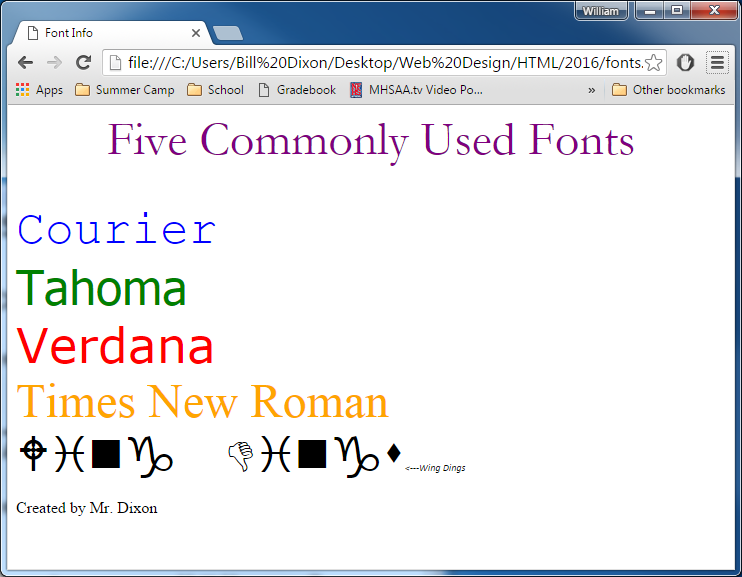 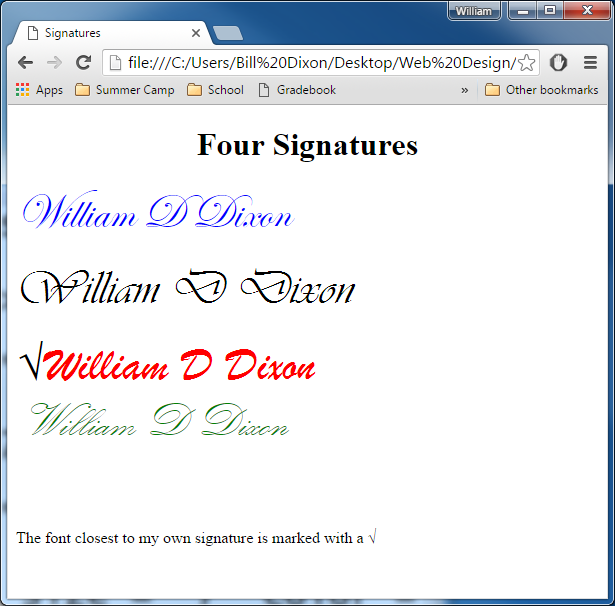 